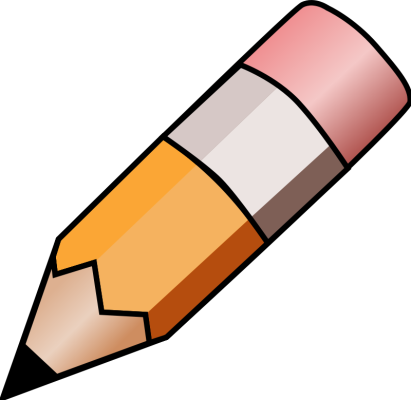 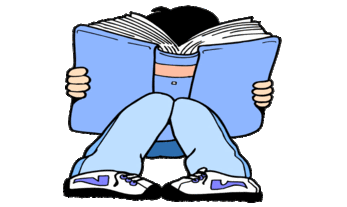 YEAR 5 HOME LEARNING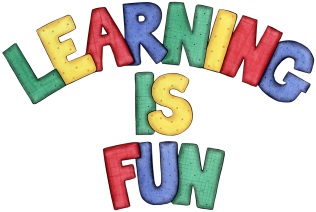 YEAR 5 HOME LEARNINGDate Set01.04.2022Date Due31.03.2022Spelling Writing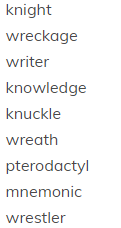 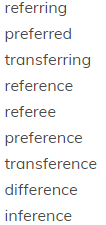 The children will be tested on Friday 8th April.Those scoring less than 5 will have the opportunity to retest. Writing task is to create a diary entry, being a follower of Jesus in his last days. Explain what has been happening and how you are feeling towards all that has occurred. ReadingRecommended daily reading time: KS1 15-20 minutes. KS2 40 minutes.Work is also uploaded on EdshedGreekPlease go to Greek Class Blog for Greek Home LearningGreek Class - St Cyprian's Greek Orthodox Primary Academy